Publicado en Madrid el 18/04/2021 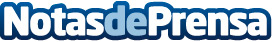 Repara tu Deuda Abogados cancela 29.219 € en Sabadell (Barcelona) con la Ley de Segunda OportunidadLos clientes del despacho de abogados son un matrimonio que tenía deudas con distintos bancosDatos de contacto:David Guerrero 655956735Nota de prensa publicada en: https://www.notasdeprensa.es/repara-tu-deuda-abogados-cancela-29-219-en Categorias: Nacional Derecho Finanzas Cataluña http://www.notasdeprensa.es